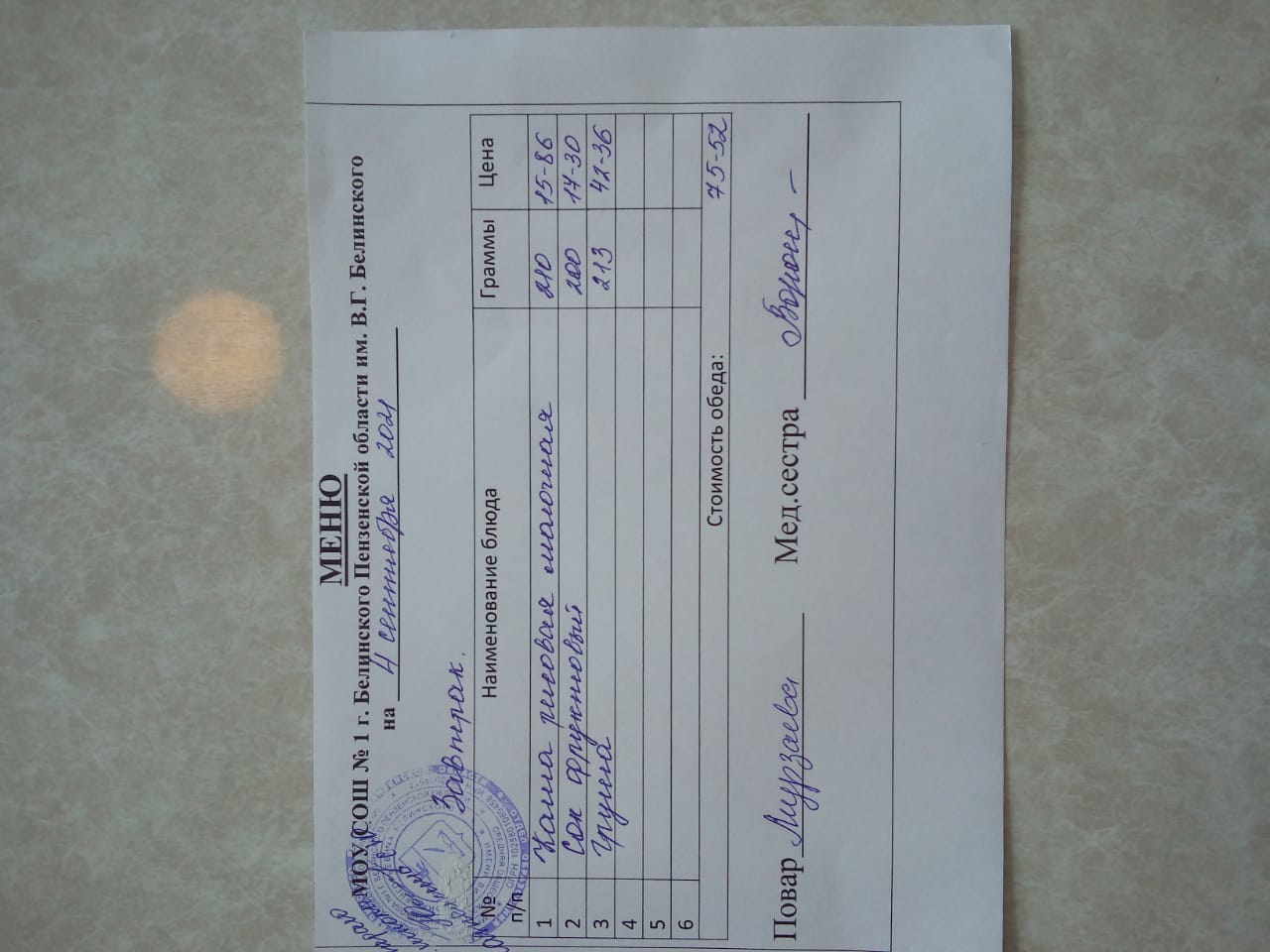 Завтрак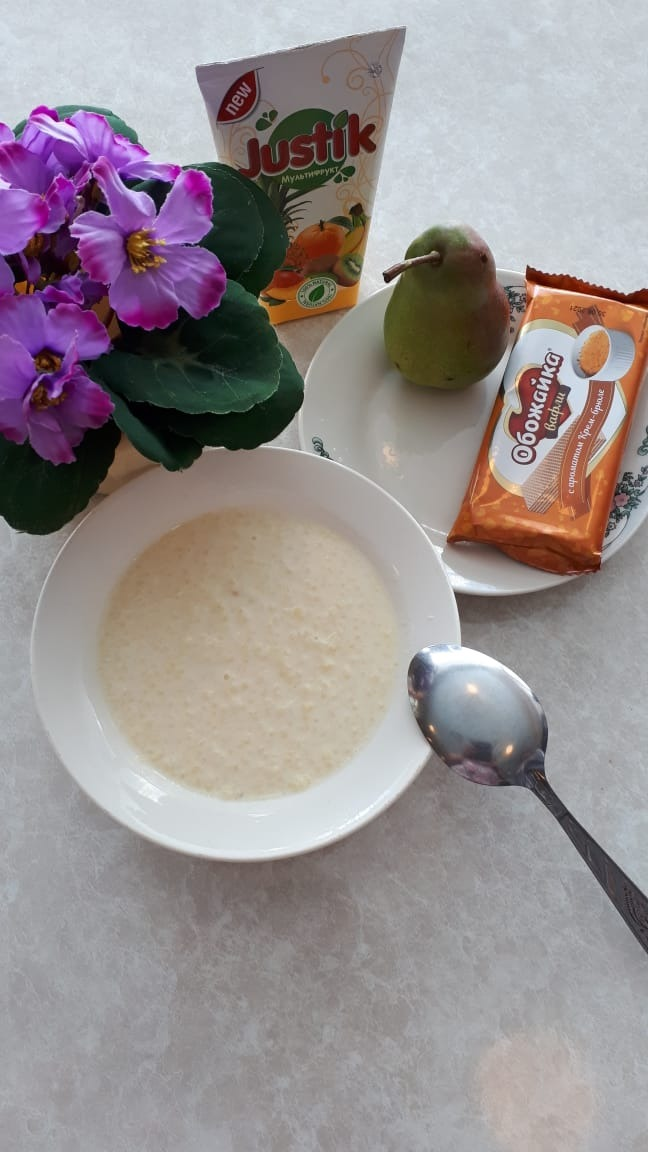 